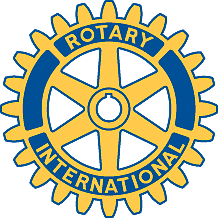 Rotary Club of Carleton Place and Mississippi Mills       Meeting of January 6th, 2014We discussed how we would start implementing the strategic plan during meetings in January. Mike pointed out that the club's constitution, mandated by Rotary International, requires weekly meetings. We decided that Monday evening would continue to suit us well, and that we would continue to look for a different venue. (We did appreciate the space-heaters in the Thirsty Moose upstairs room, and the promise that the problem would be fixed by next week). No other decisions will be taken until Robert and Faye return from their well-earned vacation. Mike will chair the meeting on January 20th, and Doug will be asked to do so on the 13th.Sue Landry, from the Perth club, spoke about Shelterbox. Over 50,000 have now been supplied world-wide, to many different countries. Although designed for 10 people, larger families often use them, with as many as 30 people sometimes.